磷酸铁锂锂离子电池型    号/Model       ：  QK4s2b-12V100Ah—————————————————客户名称/Customer    ：  铅酸改锂电用户—————————————————文件编号/Document NO.：  QK12V100Ah—————————————————发行日期/Issue Date    ：2023.1/1  —————————————————修订记录/Revised Records：目录/contents1、 适用范围 Scope ----------------------------------------------------------------------- 32、 电池组特性 Battery group specifications --------------------------------------- 33、 电池组性能 Cell Performance ----------------------------------------------------- 44、 环境适应性 Environmental Function -------------------------------------------- 45、 安全性 Safety tests ------------------------------------------------------------------- 56、 测试条件 Test Conditions ----------------------------------------------------------- 47、 储存及其它事项 Storage and Others -------------------------------------------- 68、 保质期及产品责任 Warranty Period＆Product Liability -------------- 69、 警告 Caution ---------------------------------------------------------------------------- 610、免责声明 Free-responsibility declaration --------------------------------------- 711、附录 Appendix -------------------------------------------------------------------------- 7适用范围 Scope本规格书描述的环保型12v100ah电池组。使用规格为60133的单体3.2v46ah圆柱铁锂电芯。该电池为12v100ah铁锂电池组，若并联使用，需保证电池容量、品种规格、批次一致并保证电池电压压差小于±3%之内。电池可以串联使用，串联数量小于4串，串联电池组需保证品种规格一致，且串联电池组电压、容量、批次一致。充电时需认真核对充电电压，充电电压以下表为参考，串联充电电压严禁超过80v电池组特性 Battery group specifications电池组性能 Cell Performance环境适应性 Environmental Function安全性 Safety tests测试条件 Test Conditions除非另有说明，所有测试都应在静止空气中进行。6.1 充电方法       充电前，电池应在25±2℃的初始温度下，以20A恒流放电至放电终止电压。除非另有说明，电池应在25±2℃的初始温度下，以20A恒流充电至14.6V，然后以14.6V恒压充电至电流降到0.02C，停止充电。6.2 环境    温度：25±2℃    湿度：25-85%RH    大气压：86KPa-106KPa储存及其它事项 Storage and Others7.1 长期储存长期储存的电池（超过3个月）须置于干燥、凉爽处，每3个月对电池进行一次充放电。7.2 其他事项本规格书中未提及的事项，须经双方协商确定。保质期及产品责任 Warranty Period＆Product Liability8.1 保质期是从出厂日期（喷码/标示）开始起，质保期在销售合同中另订。8.2 若不按照说明书中的预防措施操作而引发事故，本公司将不承担责任。8.3 如果保质期内发生的问题不是由本公司生产过程中造成的或是由于客户本身滥用或使用不当造成的，本公司将不会无偿包换。8.4 当本规格书版本更新时，本公司不做另行通知。警告 Caution9.1 不要拆解电池。9.2 电池应远离火源、热源，避免阳光直射。9.3 不要短路电池，避免将电池放在容易引起短路的地方。9.3 避免电池受到冲击。9.4电池发生泄漏时，避免电解液接触皮肤和眼睛。如果发生接触，立即用大量清水冲洗，情况严重时应及时就医。9.5 连接时确保电池正负极和用电器正负极一致，避免反接。9.6  将电池放置在儿童不易接触的地方。9.7  电池应保持清洁干燥， 电池端子变脏时，可用干布擦拭。9.8 电池使用前要先进行充电，应采用厂家指定的充电器按照用户手册说明充电。9.9 电池不使用时，严禁长时间充电。9.10 电池经长时间储存后，经过几次充电和使用，性能会恢复最好。9.11 电池在室温（25℃±2℃）下性能最好。9.12 保留说明书以作后续使用参考。9.13 电池不能用作其他用途。9.14 电池长时间不用时需要从用电器上取下。9.15 电池不要随意丢弃。9.16 电池充电应尽量保持温度0 ℃以上充电。9.17 电池串并联充电要核对充电电压，电压要保证在最高充电电压范围内进行。9.18 电池长期存放，每3个月要对电池进行定期补电。免责声明 Free-responsibility declaration产品使用前，请用户仔细阅读产品规格书、使用说明书及使用注意事项等，了解产品的使用方法及应用范围；若出现产品使用方法错误、电路连接不对或采用的输入电源、负载功能参数与产品规格书所标性能参数不符等现象均属于使用不当，由使用不当造成的产品、负载及周边连接件的损坏，本公司均不承担任何责任。附录 Appendix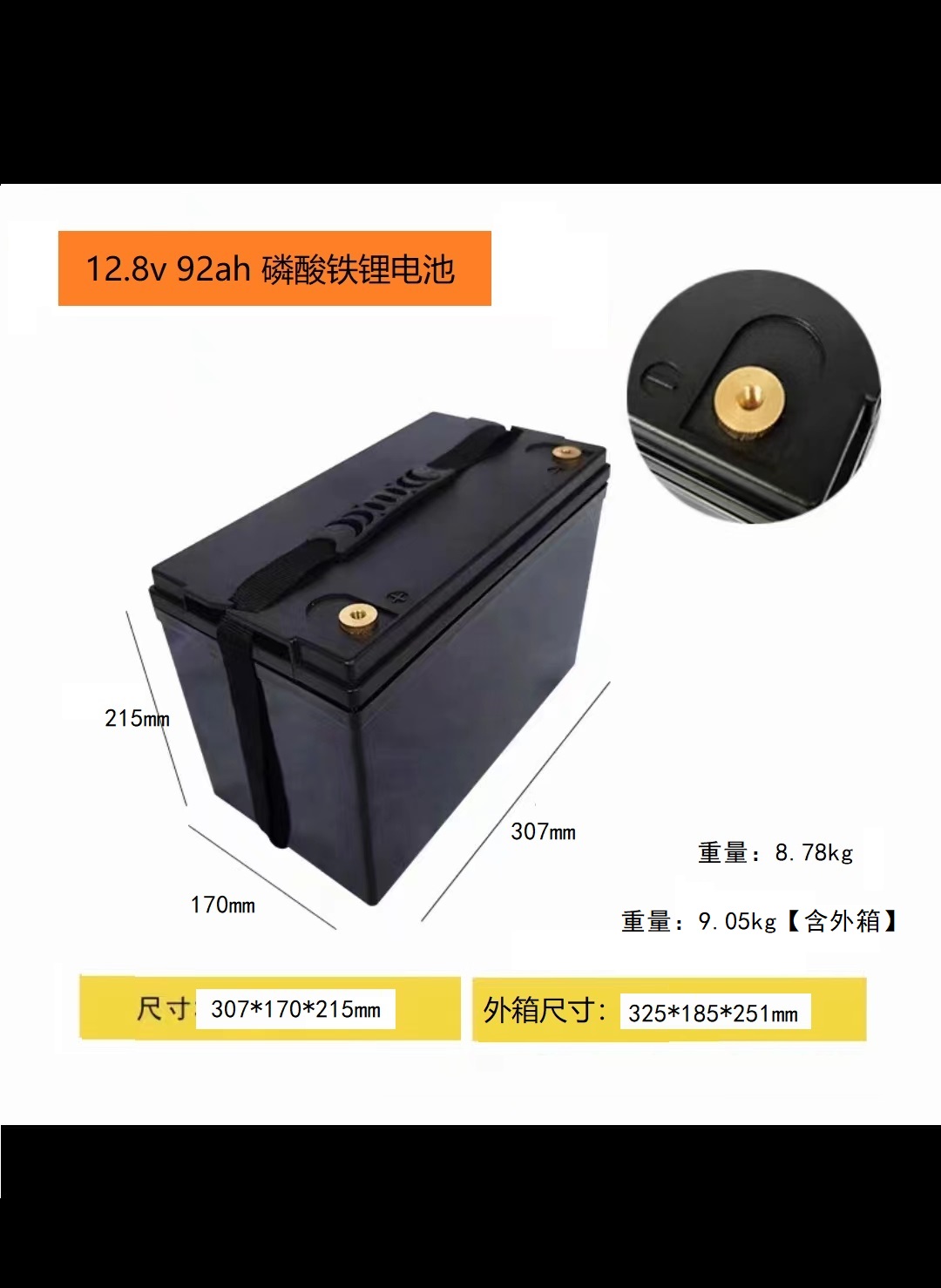 制定Prepared by审核Checked by批准Approved by卢峻任建平陆华版本/Revision修订人/Changed By日期/Date描述/Description页码/PageR0卢峻2023-01-1首次建立文件名称/Document nameQK12V100Ah规格书版本/Document editionR0文件编号/Document No.QK23WJ1-10020发行日期/Date2023-1-1页码/Page串联数量单只2串3串4串充电电压14.6v29.2v43.8v58.4v规格型号 model规格型号 modelQK-12V100Ah电池组PACK电池材料 Battery material电池材料 Battery material磷酸铁理电池组PACK组合方式 Combination method组合方式 Combination method8PCS【4s2p】电池组PACK最大容量  Maximum capacity （0.1C）最大容量  Maximum capacity （0.1C）100Ah电池组PACK额定容量 Minimal capacity（0.1C）额定容量 Minimal capacity（0.1C）100Ah电池组PACK额定电压 Nominal voltage额定电压 Nominal voltage12V电池组PACK最大充电电压 Max. charge voltage最大充电电压 Max. charge voltage14.6V电池组PACK放电截止电压 Discharge cut-off voltage放电截止电压 Discharge cut-off voltage8.4V电池组PACK最大充电电流 Max Charge current最大充电电流 Max Charge current50A电池组PACK最大放电电流 Max Working current最大放电电流 Max Working current100A电池组PACK标准充电电流 Standard charge current标准充电电流 Standard charge current20A电池组PACK标准放电电流 Standard charge current标准放电电流 Standard charge current40A电池组PACK电池组内阻标准 Pack Impedance standard电池组内阻标准 Pack Impedance standard≤ 4.6m电池组PACK最大外形尺寸 Max. dimension（L×W×H）(mm)最大外形尺寸 Max. dimension（L×W×H）(mm)307*170*215mm电池组PACK箱体材料Box material箱体材料Box materialABS电池组PACK防水等级Waterproof grade防水等级Waterproof gradeIP65电池组PACK参考电池重量 Weight (Approx.)参考电池重量 Weight (Approx.)8.78kg电池组PACK适用温度Operating  temperature储存温度：~30℃～60℃电池组PACK适用温度Operating  temperature充电Charge temperature~10℃～55℃电池组PACK适用温度Operating  temperature放电Discharge temperature-20℃～55℃电源管理系统单只过充保护值:  最低/正常/最高单只过充保护值:  最低/正常/最高3.7 /3.75 /3.8 V电源管理系统单只过充保护对应延时: 单只过充保护对应延时: 500/1000/1500 ms电源管理系统单只过充释放值 ：最低/正常/最高单只过充释放值 ：最低/正常/最高3.4 /3.55 /3.6 V电源管理系统单只过放保护电压：最低/正常/最高单只过放保护电压：最低/正常/最高2.1 / 2.2 / 2.3 V电源管理系统过放保护对应延时：过放保护对应延时：500/1000/1500 ms电源管理系统单只过放保护对应释放电压：单只过放保护对应释放电压：2.5 / 2.7 / 2.8V电源管理系统过放保护释放条件：过放保护释放条件：断开负载/恢复充电电源管理系统充电过流保护值：充电过流保护值：100A电源管理系统充电过流延时：充电过流延时：500ms电源管理系统放电过流保护：最小/标准/最大放电过流保护：最小/标准/最大190/250/310A电源管理系统放电过流保护对应延时时间： 最小/标准/最大放电过流保护对应延时时间： 最小/标准/最大100/250/400ms电源管理系统过流保护恢复条件：过流保护恢复条件：断开负载/恢复充电电源管理系统短路保护电流: 最小/标准/最大短路保护电流: 最小/标准/最大900/1200/1500电源管理系统短路保护延时 : 最小/标准/最大短路保护延时 : 最小/标准/最大200/500/800ms电源管理系统过流\短路保护恢复条件过流\短路保护恢复条件断开负载/恢复充电保护功能充电高温保护 : 最低/标准/最高充电高温保护 : 最低/标准/最高65/70/75°C保护功能充电温度释放充电温度释放40°C保护功能放电高温保护 ：最低/标准/最高放电高温保护 ：最低/标准/最高65/70/75°C保护功能放电保护释放温度放电保护释放温度40°C保护功能放电保护释放条件放电保护释放条件断开负载/恢复充电保护功能单只均衡功能开启电压V单只均衡功能开启电压V3.45/3.5/3.55保护功能均衡对应电流 ma均衡对应电流 ma10 / 225/ 250 ma过充功能说明过充保护是指当4串电池任意一节电池高于过充电压设定值，并且持续时间达到单体过充延时。保护板系统进入过充保护。过充保护是指当4串电池任意一节电池高于过充电压设定值，并且持续时间达到单体过充延时。保护板系统进入过充保护。3.7/500MS3.75/1000MS3.8 V/1500MS过充功能说明解除条件：  所有单体电池电压达到单体电池过充恢复值以下解除条件：  所有单体电池电压达到单体电池过充恢复值以下解除条件：  所有单体电池电压达到单体电池过充恢复值以下过放功能说明4串电池中任意一节电池低于单体电压过放设定值，并且时间达到单体过放延时。保护板将关闭mos，不能对电池放电4串电池中任意一节电池低于单体电压过放设定值，并且时间达到单体过放延时。保护板将关闭mos，不能对电池放电2.3V/1500ms2.2v/1000ms2.1V/500ms过放功能说明解除条件：对电池组充电可以解除电池过放状态解除条件：对电池组充电可以解除电池过放状态解除条件：对电池组充电可以解除电池过放状态项目测试方法合格标准3.1低温放电容量电池按照6.1规定方法充电后，在-10℃±2℃环境下贮存16h-24h，然后在-10℃±2℃环境下，以0.1C放电至终止电压。放电容量/标称容量×100%0.1C≥70%3.2高温放电容量电池按照6.1规定方法充电后，在55℃±2℃环境下贮存5h，然后在55℃±2℃环境下，以0.2C放电至终止电压。0.2C≥99%3.3倍率性能电池按照6.1规定方法充电后，在20℃±5℃环境下搁置1h-4h，然后在20℃±5℃环境下，以0.2C/1C/放电至终止电压。0.2C≥100%1C≥98%3.4荷电保持恢复能力电池按照6.1规定方法充电后，在25℃±2℃环境下贮存28天，再以0.2C放电至终止电压。放电后的电池在24h内按照6.1规定方法充电，然后在25℃±2℃环境下保存1h-4h，再以0.2C放电至终止电压。0.2C≥99%3.5储存性能电池按照6.1规定方法充电后，在25℃±2℃环境下，以0.2C放电60分钟，然后在25℃±2℃环境下贮存90天。电池按照4.1方法充电，搁置1h-4h，然后在25℃±2℃环境下，以0.2C放电至终止电压。充放电循环允许进行5次。0.2C≥99%3.6循环寿命电池组按照6.1规定方法充电后，搁置30min后，以0.2C恒流放电至放电终止电压，搁置10分钟；按照上述方法循环。2000周后电池容量不低于初始容量的70%项目测试方法合格标准4.1温度循环电池充满电后，按照下述步骤在强制通风箱中做温度循环（-10℃-75℃）。步骤1：电池在62℃±2℃环境下搁置4小时。步骤2：在30min内将温度降低到20℃±5℃，保持2小时。步骤3：在30min内将温度降低到-10℃±2℃，保持4小时。步骤4：在30min内将温度升高到20℃±5℃，保持至少2小时。步骤5：重复上述步骤4个循环。步骤6：第5次循环后，储存7天。不漏液不起火不爆炸4.2振动电池充满电后，确认电池电压为满电状态，然后将电池固定在振动台上，施加振幅为0.76mm的简谐振动，总得最大偏移为1.52mm。电池以1Hz的速率，在频率10HZ-55HZ-10HZ间往复振动，总时间为90±5min。电池在三个垂直的安装位置（振动方向上），分别振动一次。测试完成后，搁置1小时。不漏液不起火不爆炸4.3低压电池充满电后，放置到20℃±5℃的真空箱中。将真空箱的压力逐渐降低到11.6kPa，保持6小时。不漏液不起火不爆炸项目测试方法合格标准5.1外部短路充满电的电池放置在20℃±5℃环境中，用电阻不超过5m的线，将正负极端子直接短接10min。不爆炸不起火5.2自由跌落充满电的电池从1.0m高度自由跌落到水泥地面上3次，方向随机。不爆炸不起火5.3机械冲击将充满电的电池固定在测试机器上进行冲击测试。电池要承受等值的三次冲击，在相互垂直的方向上各进行一次。其中至少有一个方向应当和电池的最大平面垂直。电池承受冲击的加速方式：在最初的3ms内，最小平均加速度为75gn和175gn之间。电池应在20℃±5℃环境下进行测试。不爆炸不起火5.4加热将充满电的电池放置在空气循环烘箱中，烘箱温度以5℃/min±2℃/min升高到100℃±2℃，在此温度下保留10min。不爆炸不起火5.5挤压充满电的电池放置在20℃±5℃条件下；挤压方向：垂直于电池极板方向施压；挤压头面积：不小于20cm2；挤压程度：直至电池壳体破裂或内部短路（电池电压为0）。不爆炸不起火5.6过充电电池以0.5C放电至终止电压，然后使用16V的充电器，以0.2C电流充电12.5小时。不爆炸不起火5.7过放电电池在20℃±5℃环境下，以0.2C电流放电（如果有电子保护线路，应暂时除去放电电子保护线路），直至某一单体电池电压达到0V结束。不爆炸不起火5.8针刺用φ3mm-φ8mm的耐高温钢针，以10mm/s-40mm/s的速度，从垂直于电池的方向贯穿（钢针停留在电池中）。不爆炸不起火